В соответствии с Федеральным законом «О приватизации государственного и муниципального имущества» от 21.12.2001 № 178-ФЗ, решением Собрания депутатов Батыревского муниципального округа Чувашской Республики от 30.03.2023 г.  № 11/22 «О порядке принятия решений об условиях приватизации муниципального имущества Батыревского муниципального округа Чувашской Республики», Прогнозным планом (программой) приватизации муниципального имущества Батыревского муниципального округа Чувашской Республики на 2023 год и основными направлениями приватизации муниципального имущества Батыревского муниципального округа Чувашской Республики на 2024-2025 годы, утвержденным решением Собрания депутатов Батыревского муниципального округа от 16.12.2022 №6/2:1. Приватизировать муниципальное имущество, являющееся казной Батыревского муниципального округа Чувашской Республики, расположенное по адресу: Чувашская Республика, Батыревский р-н, д. Шаймурзино, ул. К. Маркса, д. 30, путем продажи посредством публичного предложения в электронной форме, в том числе:1.1. Земельный участок площадью 457 кв. м с кадастровым номером 21:08:320601:234, категория земель: земли сельскохозяйственного назначения (запись регистрации права собственности 21:08:320601:234-21/045/2023-1 от 23.10.2023). Обременения отсутствуют.1.2. Объект недвижимого имущества: здание общей площадью 190,1 кв. м, кадастровый номер 21:08:320502:90, 1-этажное, назначение: нежилое (запись регистрации права собственности 21:08:320502:90-21/045/2023-5 от 14.03.2023). Обременения отсутствуют.2. Установить начальную цену объектов, указанных в пункте 1 настоящего распоряжения, в размере 267 300 (Двести шестьдесят семь тысяч триста) рублей 00 коп. с учетом налога на добавленную стоимость, согласно отчету об оценке № 82-б/2023 от 02.11.2023 г.Размер задатка (10% от начальной цены имущества) – 26 730 (Двадцать шесть тысяч семьсот тридцать) рублей 00 коп.3. Установить минимальную цену предложения, по которой может быть продано муниципальное имущество, указанное в пункте 1 настоящего распоряжения, (цену отсечения) в размере 50% начальной цены – 133 650 (Сто тридцать три тысячи шестьсот пятьдесят) рублей 00 коп.4. Утвердить документацию для проведения продажи муниципального имущества Батыревского муниципального округа Чувашской Республики посредством публичного предложения в электронной форме, согласно приложению.5. Единой комиссии по проведению торгов провести мероприятия по продаже имущества, указанного в пункте 1 настоящего распоряжения, в установленном порядке.6. Назначить продажу муниципального имущества в электронной форме, указанного в пункте 1 настоящего распоряжения, посредством публичного предложения на 16 января 2024 г. в 10 часов 00 минут.7. Контроль за выполнением настоящего распоряжения возложить на заместителя главы - начальника отдела экономики, сельского хозяйства и инвестиционной деятельности администрации Батыревского муниципального округа.ЧĂВАШ РЕСПУБЛИКИН ПАТĂРЬЕЛ                                     МУНИЦИПАЛЛĂ ОКРУГĔН АДМИНИСТРАЦИЙĔ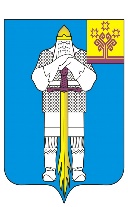 ЧУВАШСКАЯ РЕСПУБЛИКААДМИНИСТРАЦИЯБАТЫРЕВСКОГОМУНИЦИПАЛЬНОГО ОКРУГАЧУВАШСКАЯ РЕСПУБЛИКААДМИНИСТРАЦИЯБАТЫРЕВСКОГОМУНИЦИПАЛЬНОГО ОКРУГАХУШУ15.12.2023 ç.,  644 №  Патăрьел ялěРАСПОРЯЖЕНИЕ15.12.2023 г. № 644село БатыревоРАСПОРЯЖЕНИЕ15.12.2023 г. № 644село БатыревоОб условиях приватизации муниципального имущества Батыревского муниципального округа Чувашской Республики путем продажи посредством публичного предложения в электронной формеОб условиях приватизации муниципального имущества Батыревского муниципального округа Чувашской Республики путем продажи посредством публичного предложения в электронной формеГлава Батыревского
муниципального округаР.В. Селиванов